Employment ApplicationApplicant InformationEducationReferencesPlease list 3 professional references:Employment (Please start with most recent)	Military ServiceDisclaimer and SignatureAs part of our procedure for processing your employment application, your personal and employment references may be checked. If you have misrepresented or omitted any facts on this application, and are subsequently hired, you may be discharged from your job. You may make a written request for information derived from the checking of your references. If necessary for employment, you may be required to: supply your birth certificate or other proof of authorization to work in the United States, have a physical examination and/or a drug test, or to sign a conflict of interest agreement and abide by its terms. I understand and agree to the information shown above. Equal Employment Opportunity: While many employers are required by federal law to have an Affirmative Action Program, all employers are required to provide equal employment opportunity and may ask your national origin, race and sex for planning and reporting purposes only. This information is optional and failure to provide it will have no effect on your application for employment.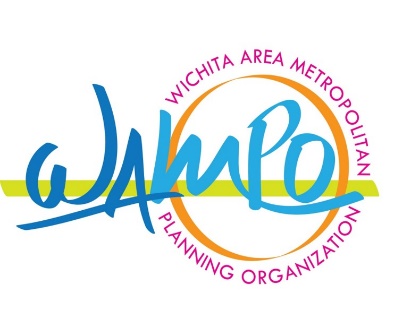 WAMPO271 W. 3rd Street, Ste. 208, Wichita, Kansas  67202Full Name:Date:LastFirstM.I.Address:Street AddressApartment/Unit #CityStateZIP CodePhone:Email:Date Available:Social Security No.:Position Applied for:Are you a citizen of the United States?Are you a citizen of the United States?YESNOIf no, are you authorized to work in the U.S.?If no, are you authorized to work in the U.S.?If no, are you authorized to work in the U.S.?YESNONOType of authorization/visa/Date until valid:Type of authorization/visa/Date until valid:Type of authorization/visa/Date until valid:Type of authorization/visa/Date until valid:Type of authorization/visa/Date until valid:Have you ever worked for this company?Have you ever worked for this company?YESNO If yes, when?Have you ever been convicted of a felony?YESNOIf yes, explain:High School:Address:From:To:Did you graduate?YESNODiploma/Certificate name & Date Obtained:College:Address:From:To:Did you graduate?YESNOName of Certificate/Degree & Date:Other:Address:__________________________________________________From:To:Did you graduate?YESNODegree & Date:Full Name:Relationship:Company:Phone:Address:Email:Full Name:Relationship:Company:Phone:Address:Email:Full Name:Relationship:Company:Phone:Address:Email:Company:Phone:Address:Supervisor:Job Title:Starting Salary $:Ending Salary $:Hours/week:Responsibilities:From:To:Reason for Leaving:May we contact your previous supervisor for a reference?YESNOProvide Reasoning if No:Company:Phone:Address:Email:Supervisor:Job Title:Starting Salary $:Ending Salary $:Hours/week:Responsibilities:From:To:Reason for Leaving:May we contact your previous supervisor for a reference?YESNOProvide Reasoning if No:Company:Phone:Address:Email:Supervisor:Job Title:Starting Salary $:Ending Salary $:Hours/week:Responsibilities:From:To:Reason for Leaving:May we contact your previous supervisor for a reference?YESNOProvide Reasoning if No:Company:Phone:Address:Email:Supervisor:Branch:From:To:Rank at Discharge:Type of Discharge:If other than honorable, explain:Signature:Date: